Маленькой ёлочке холодно зимой…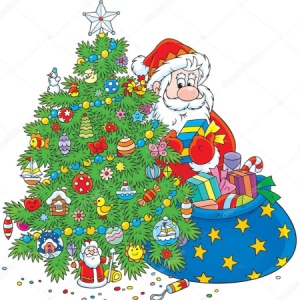 История создания.      Будучи маленькими, мы всегда водим хороводы вокруг ёлки и громко распеваем детские песни на новогоднем празднике. И одна из любимых и часто исполняемых «Маленькой ёлочке холодно зимой». Это всем известные с детства слова. Но песня совсем не народная, как многие полагают.     Поэтесса Александрова Зинаида Николаевна  ещё с детства увлеклась стихами,  с 12 лет начинает сама писать стихи, но считает это простым детским увлечением. После школы Зинаида устраивается работать на прядильную фабрику. Подруги с фабрики, узнав о таком «хобби» Зинаиды, втайне от неё отправляют в редакцию журнала «Работница и крестьянка» несколько её стихов. И, эти стихи публикуют!    С этого момента Зинаида Николаевна начинает активно писать и публиковаться.    С 1930 года она начинает писать и  детские стихотворения. На сегодня Зинаида Александровна известна больше как «детский» автор». 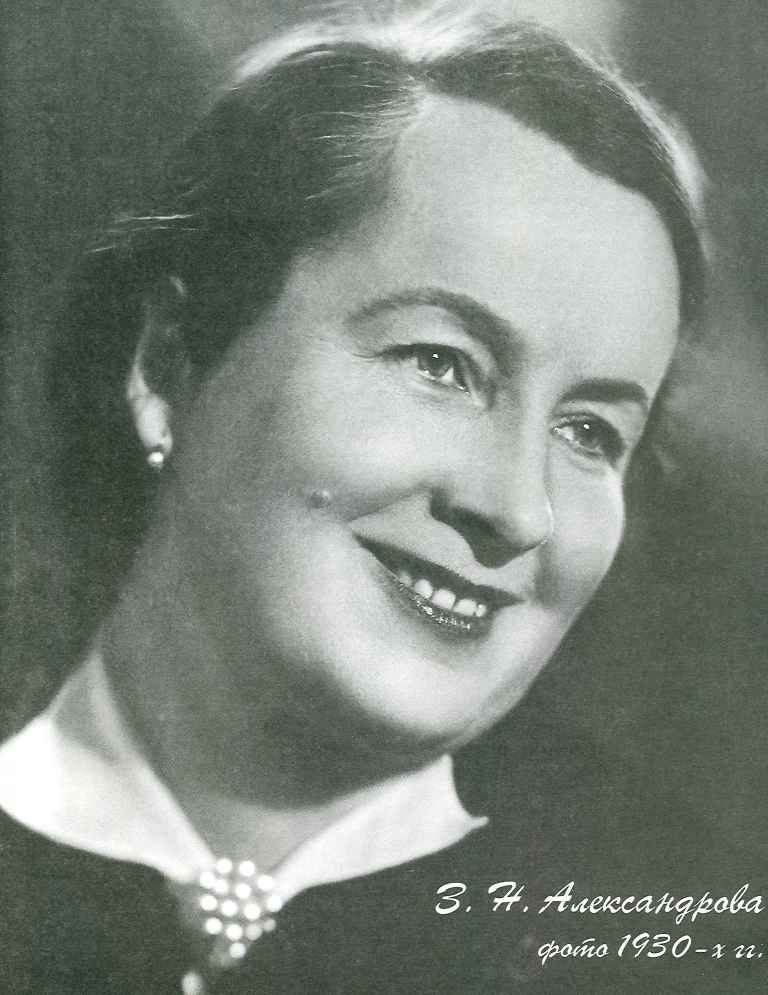          После революции 1917 года праздники Новый год и Рождество были под запретом, считались пережитками буржуазного прошлого.  Лишь немногие, кто продолжали отмечать праздники, предпочитали это делать тихо, незаметно, в семейном кругу.     Лишь в 1935 году официально разрешили праздновать Новый год, а 1 января стал нерабочим днём. Конечно же, потребовались новые новогодние песни советского времени.      Поддавшись всеобщему порыву,  в 1935 году Зинаида Николаевна пишет праздничный стих про ёлку (хотя есть мнение, что она сочинила его раньше, а              в 1935-м просто обнародовала). Вот он:Маленькой ёлочке 
Холодно зимой, 
Из лесу ёлочку 
Взяли мы домой.Беленький заинька 
Ёлочку просил: 
"Мятного пряничка 
Зайке принеси!"Белочка прыгала 
В шубке голубой: 
"Ёлочка, ёлочка, 
Я пойду с тобой!"Маленькой ёлочке 
В комнатах тепло, 
Заяц и белочка 
Дышат на стекло.Красные зяблики 
Вьются у окна, 
В тёплой проталинке 
Ёлочка видна.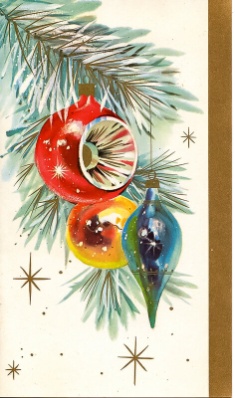 Сколько на ёлочке 
Шариков цветных, 
Розовых пряников, 
Шишек золотых!Сколько под ёлочкой 
Маленьких ребят! 
Топают, хлопают, 
Весело кричат:"Ёлочка, ёлочка, 
Яркие огни, 
Синими бусами, 
Ёлочка, звени,Ветку нарядную 
Ниже опусти, 
Нас шоколадною 
Рыбкой угости!Встанем под ёлочкой 
В дружный хоровод. 
Весело, весело 
Встретим Новый год!"      Таким образом, автором  стихов детской новогодней песни стала Зинаида Николаевна Александрова.  А музыку написал композитор  Михаил Иванович Красев, который к тому моменту уже являлся автором одной детской оперы и трёх оперетт. 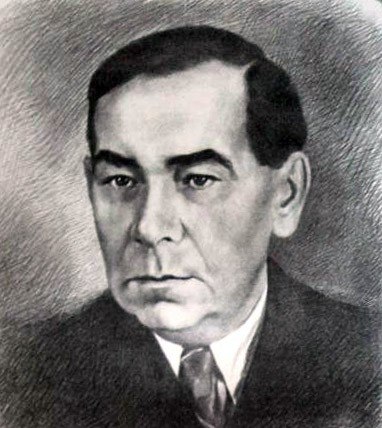      Обычно песня про маленькую ёлочку  поётся так:Маленькой ёлочке 
Холодно зимой. 
Из лесу ёлочку 
Взяли мы домой. 
Из лесу ёлочку 
Взяли мы домой.Сколько на ёлочке 
Шариков цветных, 
Розовых пряников, Шишек золотых! 
Розовых пряников, 
Шишек золотых!Бусы повесили, 
Встали в хоровод. 
Весело - весело 
Встретим Новый год. 
Весело - весело 
Встретим Новый год. Несмотря на то, что песня про ёлочку сократилась до трёх куплетов,   дети  того времени и современные дети любят  эту новогоднюю песенку.      Из великого множества праздничных песен лишь две, "В лесу родилась ёлочка" и "Маленькой ёлочке",   стали  настоящей классикой нашего с вами детства!                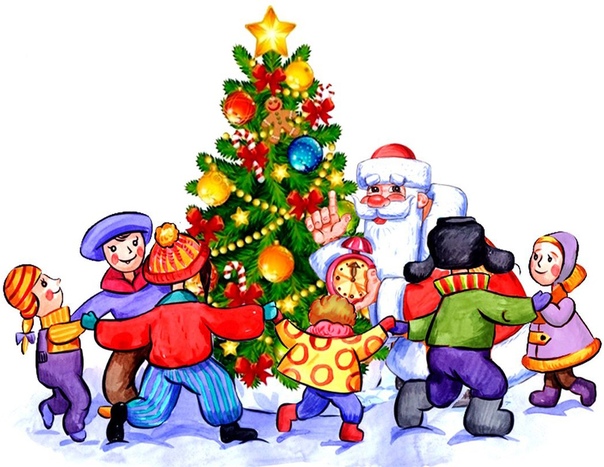 Музыкальный руководительПетрова Татьяна Васильевна(на основе материалов интернет-ресурсов)